CHHS Theatre 2018-19 Calendar of Events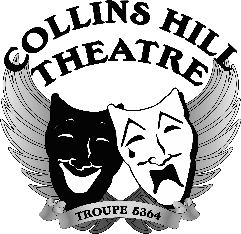 Mark your calendars!See our website, www.chhstheatre.weebly.com 
for more information and future updates.This schedule, including CHTC meeting topics, is subject to change. Updates will be posted to the CHHS Theatre website. Show commitment requirements, including rehearsals and after school, will be provided. The regional One-Act competition is from 7:00 a.m. to ~7:00 p.m. The CHHS performance time is to be announced. CHHS Theatre is not attending GTC, SETC or ThesFest as a troupe, but individual students may attend at their discretion.2018-19 Shows	One-Act Competition Play	The Curious Incident of the Dog 	School performances: October 12 & 13		    in the Night-Time	Regional competition: October 27School-Wide Talent Show	Collins Hill’s Got Talent	December 14Full-length Play	Peter and the Starcatcher	January 11 & 12Full-length Musical	Shrek The Musical	March 1, 2 & 3Acting II Showcase	Showcase of Scenes	April 19Dessert Cabaret	Musical Theatre Fundraiser 	April 26Student-Directed Plays	Various (TBA)	May 9 & 10	DAYDATETIMELOCATIONEVENTThursdayAugust 92:30-5:30 p.m.CHHS TheatreOpen Audition: One-Act Competition PlayThursdayAugust 92:30-5:30 p.m.CHHS TheatreOpen Audition: One-Act Competition PlayFridayAugust 102:30-5:30 p.m.CHHS TheatreCallbacks, if neededFridayAugust 17Various TimesCHHS TheatreHeadshots (during theatre classes)FridayAugust 172:30-3:30 p.m.CHHS TheatreCHTC Officers’ MeetingTuesdayAugust 212:30-3:30 p.m.CHHS TheatreCHTC Meeting – “Get to Know”/Rush CHTCWednesdayAugust 226:30-7:30 p.m.CHHS TheatreParent MeetingFri. & Sat.September 7-8TBAMilledgeville, GAAuditions for ThesCon Opening ShowcaseWeek of September 10Week of September 10TBACHHS TheatreAuditions for Full-Length PlayFridaySeptember 142:30-3:30 p.m.CHHS TheatreCHTC Officers’ MeetingTuesdaySeptember 182:30-3:30 p.m.CHHS TheatreCHTC MeetingFri.-Sat.October 12-137:00 p.m.CHHS TheatreOne-Act Competition Play – The Curious Incident of the Dog in the Night-TimeMondayOctober 152:30-3:30 p.m.CHHS TheatreCHTC Officers’ MeetingTuesdayOctober 162:30-3:30 p.m.CHHS TheatreCHTC MeetingSaturdayOctober 27All Day; our time TBADuluth High SchoolGHSA 6-AAAAAAA Regional One-Act Competition (an all-day event)Week of November 5Week of November 5TBACHHS TheatreAuditions for Spring MusicalFridayNovember 92:30-3:30 p.m.CHHS TheatreCHTC Officers’ MeetingTuesdayNovember 132:30-3:30 p.m.CHHS TheatreCHTC Meeting – Vocals WorkshopWeek of December 3Week of December 3TBACHHS TheatreAuditions for Talent ShowFridayDecember 72:30-3:30 p.m.CHHS TheatreCHTC Officers’ MeetingTuesdayDecember 112:30-3:30 p.m.CHHS TheatreCHTC MeetingFridayDecember 147:00 p.m.CHHS TheatreCollins Hill’s Got TalentFri.-Sat.January 11-127:00 p.m.CHHS TheatrePlay - Peter and the Starcatcher FridayJanuary 252:30-3:30 p.m.CHHS TheatreCHTC Officers’ MeetingTuesdayJanuary 292:30-3:30 p.m.CHHS TheatreCHTC MeetingWednesdayJanuary 305:00 p.m.CHHS TheatreParent Meeting re: ThesConThurs.-Sat.February 7-9All dayColumbus, GAGA Thespian Conference (ThesCon)Fri.-Sun.March 1-37:00 p.m.CHHS TheatreMusical – Shrek The MusicalFridayMarch 152:30-3:30 p.m.CHHS TheatreCHTC Officers’ MeetingTuesdayMarch 192:30-3:30 p.m.CHHS TheatreCHTC MeetingFridayApril 122:30-3:30 p.m.CHHS TheatreCHTC Officers’ MeetingTuesdayApril 162:30-3:30 p.m.CHHS TheatreCHTC MeetingFridayApril 197:00 p.m.CHHS TheatreActing ShowcaseFridayApril 267:00 p.m.CHHS TheatreDessert Cabaret (Fundraiser)DAYDATETIMELOCATIONEVENTFridayMay 32:30-3:30 p.m.CHHS TheatreCHTC Officers’ Meeting	Thurs.-Fri.May 9-106:00 p.m.CHHS TheatreStudent Directed playsFridayMay 176:00-10 p.m.TBAEnd of Year BanquetMon.-Sat.June 24-29All dayLincoln, NEInternational Thespian Festival (ThesFest)